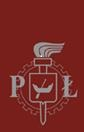 KOMUNIKATProrektora ds. kształcenia PŁ z 30 czerwca 2020 r.w sprawie opłat za usługi edukacyjne i inne usługi świadczone na studiach stacjonarnych i niestacjonarnych pierwszego i drugiego stopnia w Politechnice Łódzkiej w roku akademickim 2020/2021 pobieranych od osób niebędących obywatelami polskimi (cudzoziemców) niewymienionych w art. 324 ust. 2 ustawy z 20 lipca 2018 r. – Prawo o szkolnictwie wyższym i nauceKomunikat opracowany został na podstawie art. 80 ust. 2 ustawy z dnia 20 lipca 2018 r. Prawo o szkolnictwie wyższym i nauce (Dz. U. z 2020 r. poz. 85 z późn. zm.) zwanej dalej Ustawą oraz  § 1 ust. 3 Uchwały nr 56/2020 Senatu Politechniki Łódzkiej z dnia 24 czerwca 2020 r. Zasady pobierania opłat za usługi edukacyjne i inne usługi świadczone przez Politechnikę Łódzką od cudzoziemców - osób niebędących obywatelami polskimi niewymienionych w art. 324 ust. 2 ustawy z dnia 20 lipca 2018 r. – Prawo o szkolnictwie wyższym i nauce, odbywających kształcenie na studiach pierwszego i drugiego stopnia oraz studiach podyplomowych oraz warunki i tryb zwalniania z opłat zwanej dalej Uchwałą.Studenci studiów stacjonarnych i niestacjonarnych pierwszego i drugiego stopnia prowadzonych w Politechnice Łódzkiej niebędący obywatelami polskimi niewymienionymi w art. 324 ust. 2 ustawy z 20 lipca 2018 r. Prawo o szkolnictwie wyższym i nauce wnoszą w roku akademickim 2020/21 następujące opłaty.Opłaty związane z powtarzaniem przedmiotu na studiach stacjonarnych i niestacjonarnych pierwszego i drugiego stopnia.Studenci wszystkich lat kierunków studiów stacjonarnych i niestacjonarnych wnoszą opłaty według poniższych zasad:Studenci posiadający rejestrację warunkową i powtarzający przedmiot wnoszą dodatkową opłatę za każdy punkt ECTS przypisany do powtarzanego przedmiotu obliczoną wg zależności (1):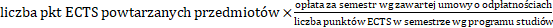 a). W przypadku powtarzania zajęć z  Wychowania fizycznego, którym  w programie studiów nie zostały przypisane punkty, pobierane są następujące opłaty:  za powtarzanie 30 godzinnego modułu – 110 zł, za powtarzanie 15 godzinnego modułu – 55 zł.b). Opłata nie jest pobierana z  tytułu powtarzania obowiązkowych praktyk.2). Studenci, którzy nie złożyli pracy dyplomowej w wyznaczonym terminie i uzyskali zgodę na przedłużenie terminu złożenia pracy dyplomowej wnoszą opłatę z tytułu powtórzenia zajęć niezbędnych do przygotowania pracy dyplomowej. Opłata ta jest niezależna od opłaty pobieranej za powtarzanie innych zajęć. Wysokość tej opłaty jest zależna od liczby punktów ECTS przypisanych w programie studiów do pracy dyplomowej oraz wyrażonego w % stanu zaawansowania pracy określonego przez promotora pracy i jest indywidualnie ustalana dla każdego studenta przed rozpoczęciem powtarzanego semestru przez prodziekana właściwego ds. studenckich wg zależności (2):(2)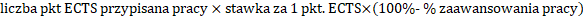 (w zależności (2) stawka opłaty za 1 pkt ECTS jest wyliczana zgodnie z zależnością (3) poniżej)(3)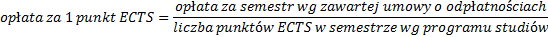 Studenci, którzy rozpoczęli kształcenie w Politechnice Łódzkiej na danym kierunku studiów przed 1 października 2019 roku wnoszą opłatę z tytułu powtórzenia zajęć niezbędnych do przygotowania pracy dyplomowej ustalaną wg zależności (2). Jeżeli tak obliczona opłata jest wyższa niż 500 zł to ww. opłatę ustala się w wysokości 500 zł.Opłaty wymienione w pkt. 1 i 2 powinny być wniesione w ciągu 30 dni od daty podanej do wiadomości Studenta za pośrednictwem WebDziekanatu tożsamej z datą wprowadzenia naliczenia do systemu informatycznego. Uczelni. Opłatę wnosi się bez dodatkowego wezwania Studenta do zapłaty. Datą wniesienia opłaty jest dzień wpływu środków na konto bankowe Uczelni.Prorektor ds. Kształcenia po uzyskaniu opinii Dziekana jednostki realizującej proces kształcenia oraz Dyrektora CWM (w przypadku studentów CKM PŁ) mogą ustalić odpłatność ratalną za powtarzanie zajęć lub semestru, a w uzasadnionych przypadkach ustalić studentowi częściowe lub całkowite zwolnienie z opłat zgodnie z Uchwałą na wniosek studenta, który stanowi Załącznik nr 1 do n/n Komunikatu składany we właściwym dziekanacie/biurze ds. studenckich.Student podlega całkowitemu zwolnieniu z opłat naliczonych w roku ak. 2020/21 z tytułu powtarzania określonych zajęć, których powodem nieuzyskania zaliczenia był potwierdzony brak realizacji zajęć lub zaliczeń/egzaminów z przedmiotu w semestrze letnim 2019/20, lub brak możliwości uczestniczenia przez studenta w zajęciach, zaliczeniach lub egzaminach prowadzonych przy użyciu technik i metod kształcenia na odległość zastosowanych w związku z zawieszeniem zajęć w uczelni w semestrze letnim r. ak. 2019/20 wywołanym zagrożeniem wirusem SARS-CoV-2. Decyzję o zwolnieniu z opłat 
z tego powodu podejmuje indywidualnie dla każdego studenta Prorektor ds. Kształcenia PŁ po zasięgnięciu opinii prodziekana właściwego ds. studenckich, a w przypadku studentów CWM także dyrektora CWM, z własnej inicjatywy lub na pisemny wniosek studenta składany przed upływem obowiązującego go terminu wniesienia naliczonej opłaty.Student może zostać zwolniony w całości lub w części z opłaty z tytułu powtórzenia zajęć niezbędnych do przygotowania pracy dyplomowej jeśli powodem niezłożenia pracy dyplomowej w terminie był brak możliwości realizacji działań niezbędnych do przygotowania pracy wywołany zagrożeniem wirusem SARS-CoV-2. Decyzję o zwolnieniu z opłat 
z tego powodu podejmuje indywidualnie dla każdego studenta Prorektor ds. Kształcenia PŁ po zasięgnięciu opinii prodziekana właściwego ds. studenckich, a w przypadku studentów CWM także dyrektora CWM, na pisemny wniosek studenta, uzupełniony o opinię promotora pracy, składany przed upływem obowiązującego terminu złożenia danej pracy dyplomowej.II. 	Opłata związana z realizacją zajęć nieobjętych planem studiów.    Opłatę za przedmioty nieobjęte planem studiów, odpowiednio do wymiaru punktów ECTS, ustala kierownik podstawowej jednostki organizacyjnej. Opłata wnoszona jest według poniższych zasad: dla przedmiotów opłata wynosi 80 zł za punkt ECTS;opłatę wnosi się nie później niż w ciągu miesiąca od wyrażenia zgody na korzystanie 
z zajęć lub zgodnie z harmonogramem wpłat ustalonym przez kierownika jednostki organizacyjnej prowadzącej studia.III. 	Opłata związana z przeprowadzaniem potwierdzania efektów uczenia się.Za przeprowadzenie potwierdzenia efektów uczenia się pobierane są opłaty wg zasad określonych przez Senat PŁ. Wysokość opłaty określa Rektor. Opłatę wnosi się w terminie ustalonym przez kierownika jednostki organizacyjnej prowadzącej studia.IV.   Opłaty za postępowanie związane z przyjęciem na studia.Kandydaci na studia w Politechnice Łódzkiej wnoszą opłatę rekrutacyjną za postępowanie związane z przyjęciem na studia. w roku akademickim 2020/21 wysokość opłaty rekrutacyjnej wynosi:1. 	150 zł - dla kandydatów na studia i stopnia przystępujących, zgodnie z wymogami kwalifikacji na danych kierunkach, do jednego lub dwóch sprawdzianów uzdolnień plastycznych;2. 	85 zł - dla kandydatów na studia na pozostałych kierunkach studiów i i II stopnia.V.  Opłaty za wydawane studentom dokumenty.Dla osób przyjętych do r. ak. 2018/19 (zgodnie z Rozporządzeniem Ministra Nauki
i Szkolnictwa Wyższego z dnia 27 września 2016 r. w sprawie dokumentacji przebiegu studiów (Dz. U. z 2016 r. poz. 1554 z późn. zm.)Pobiera się opłaty za wydanie następujących dokumentów:elektronicznej legitymacji studenckiej - 17 zł;dyplomu ukończenia studiów wraz z dwoma odpisami - 60 zł;dokumentu stwierdzającego ukończenie studiów podyplomowych - 30 zł;dodatkowego odpisu dyplomu w tłumaczeniu na język obcy - 40 zł;Za wydanie duplikatu dokumentu pobiera się opłatę o połowę wyższą niż za wydanie oryginału. Za wydanie duplikatu elektronicznej legitymacji doktoranta pobiera się opłatę w wysokości 25,50 zł.Za uwierzytelnienie  dokumentów przeznaczonych do obrotu prawnego z zagranicą pobiera się opłatę w wysokości 19 zł.Dla studentów przyjętych od r. ak. 2019/20 (zgodnie z Rozporządzeniem Ministra nauki i szkolnictwa wyższego z dnia 27 września 2018 r. w sprawie studiów (Dz. U. z 2018 r. poz. 1861 z późn. zm.))1)  	Pobiera się opłaty za wydanie następujących dokumentów:a) elektronicznej legitymacji studenckiej - 22 zł;b) odpisów innych niż wydanych na podstawie art. 77 ust.2 ustawy Prawo o szkolnictwie wyższym i nauce:odpisu dyplomu ukończenia studiów w języku obcym -  20 zł;odpisu suplementu do dyplomu w języku obcym -  20 zł;c) duplikatu dyplomu ukończenia studiów – 20 zł;d) duplikatu suplementu do dyplomu – 20 zł.Za wydanie duplikatu elektronicznej legitymacji studenckiej pobiera się opłatę o połowę wyższą niż za wydanie oryginału.3)   Za uwierzytelnienie dokumentów przeznaczonych do obrotu prawnego z zagranicą pobiera się opłatę w wysokości 26 zł.Prorektor ds. Kształcenia PŁ po zasięgnięciu opinii prodziekana właściwego ds. studenckich, a w przypadku studentów CWM także dyrektora CWM może zwolnić studenta lub doktoranta z opłat, o których była mowa w ust. 1 i 2.4.   Opłaty określone w ust.1 i 2 wnosi się najpóźniej w dniu otrzymania dokumentu.VI. Wysokość opłat za świadczone usługi edukacyjne z tytułu kształcenia na studiach  podyplomowych, i innych formach kształcenia, obowiązujące w Politechnice Łódzkiej w roku akademickim. Opłaty za usługi edukacyjne świadczone przez Politechnikę Łódzką z tytułu kształcenia na studiach podyplomowych i innych formach kształcenia są ustalane niezależnie dla danej edycji danej formy kształcenia na podstawie kalkulacji kosztów warunkujących samofinansowanie się tych form kształcenia, przy uwzględnieniu zasad określonych w: Uchwale nr 56/2020 Senatu Politechniki Łódzkiej z dnia 24 czerwca 2020 r. - Zasady pobierania opłat za usługi edukacyjne i inne usługi świadczone przez Politechnikę Łódzką od cudzoziemców - osób niebędących obywatelami polskimi niewymienionych w art. 324 ust. 2 ustawy z dnia 20 lipca 2018 r. – Prawo o szkolnictwie wyższym i nauce, odbywających kształcenie na studiach pierwszego i drugiego stopnia oraz studiach podyplomowych oraz warunki i tryb zwalniania z opłat;Zarządzeniu Nr 65/2019 Rektora Politechniki Łódzkiej z dnia 31 października 2019 r. 
w sprawie ustalenia zasad organizacji i prowadzenia studiów podyplomowych, kursów dokształcających i szkoleń w Politechnice Łódzkiej; Wysokość opłat i terminy ich wnoszenia podawane są do wiadomości przed uruchomieniem danych studiów podyplomowych, kursów dokształcających oraz szkoleń, poprzez zamieszczanie jej na stronie internetowej jednostki prowadzącej studia i kursy, dostępnej ze strony Uczelni www.p.lodz.pl oraz wywieszanie komunikatu na tablicach ogłoszeń.VII. Niniejszy Komunikat wchodzi w życie z dniem 01.07.2020 r. i ma zastosowanie do roku akademickiego 2020/21.Prof. dr hab. inż. Krzysztof JóźwikProrektor ds. kształcenia Politechniki Łódzkiej